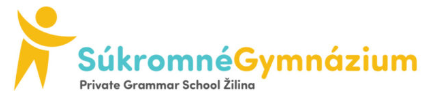 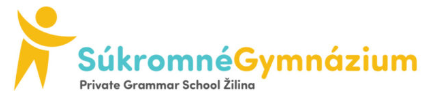 Súkromné gymnázium,  Oravská 11, 010 01 ŽilinaŠkolský poriadokpre školský rok 2022/2023platný a účinný od 1.2.2023Obsah:Všeobecné ustanovenia a hodnoty školy1. Práva a povinnosti	41.1 Práva žiakov	41.2 Povinnosti žiakov	51.3 Práva zákonných zástupcov	61.4 Povinnosti zákonných zástupcov	72. Prevádzka a vnútorný režim školy	82.1  Organizácia vyučovania	82.2 Neprítomnosť na vyučovaní – pravidlá pre ospravedlnenie vyučovacích hodín	102.3 Hodnotenie a klasifikácia	122.4 Prerušenie štúdia a štúdium v zahraničí podľa § 33 odst.3 a 4 zákona 245/2008 Z.z.)	152.6 Žiacka samospráva	182.7 Povinnosti týždenníkov	182.8 Ochrana majetku žiaka	182.9 Podmienky nakladania s majetkom školy	193. Bezpečnosť a ochrana zdravia	194. Opatrenia vo výchove	215. Ostatné nariadenia	246. Záverečné ustanovenia	24Všeobecné ustanovenia a hodnota školy       Súkromné gymnázium v Žiline je stredná všeobecnovzdelávacia bilingválna škola, ktorá pripravuje študentov na rôzne formy vysokoškolského štúdia na Slovensku a v zahraničí a zabezpečuje ich rozvoj v oblastiach potrebných pre uplatnenie sa v praxi. Štúdium trvá 5 rokov a končí sa maturitnou skúškou. Školský poriadok vytvorený v zmysle § 153 zákona č. 245/2008 Z. z. o výchove a vzdelávaní (školský zákon) a o zmene a doplnení niektorých zákonov a podľa platnej legislatívy vydáva riaditeľ Súkromného gymnázia v Žiline. Jeho cieľom je upraviť najmä podrobnosti výkonu práv a povinností žiakov a ich zákonných zástupcov v škole, pravidlá vzájomných vzťahov a vzťahov s pedagogickými zamestnancami a ďalšími zamestnancami školy, podmienky pre zaistenie bezpečnosti a ochrany zdravia žiakov a ich ochrany pred sociálno-patologickými javmi, diskrimináciou, násilím a určuje pravidlá udeľovania výchovných opatrení a pochvál. Hlavným cieľom školského poriadku je vytvorenie optimálnych podmienok pre realizáciu výchovno-vzdelávacieho procesu a zabezpečenie naplnenia princípov a cieľov výchovy podľa § 3 a § 4 zákona 245/2008 Z. z.. Všetci účastníci výchovno-vzdelávacieho procesu dodržiavajú školský poriadok, ktorý zabezpečuje optimálny vnútorný chod školy a bezpečnosť žiakov a zamestnancov školy.  HODNOTY ŠKOLYSLOBODA A ZODPOVEDNOSŤ Každý má právo na slobodné rozhodnutie a na autonómne konanie. Každý je zodpovedný za svoje konanie.Nik nesmie svojím konaním ohrozovať a obmedzovať druhých.ÚCTA Úctou k sebe samým a iným vytvárame dobré medziľudské vzťahy. SPOLUPRÁCA Vzájomnou spoluprácou všetkých, ktorí sú súčasťou výchovno-vzdelávacieho procesu vytvárame priestor, aby  sa žiak v  našej škole stal samostatnou, tvorivou, cieľavedomou a kultivovanou osobnosťou.OTVORENOSŤ Efektívnou komunikáciou, získavaním spätnej väzby a reagovaním na potreby žiakov a vonkajšieho okolia sa snažíme realizovať stanovené ciele.SEBAREALIZÁCIAVytvárame prostredie, kde každý má právo prejaviť svoju tvorivosť, originalitu a osobnú invenciu. UZNANIE Práca každého z nás si zaslúži uznanie. 1. Práva a povinnosti1.1 Práva žiakovŽiak má právo na:vzdelanie,slobodné vyjadrovanie názorov vo všetkých záležitostiach,  ktoré sa ho v  súvislosti s výchovno-vzdelávacím procesom dotýkajú. Toto právo však musí rešpektovať práva iných. Žiadny prejav nesmie byť vulgárny ani urážlivý a musí byť v súlade s etickými normami. Žiaci v škole nesmú rozširovať petície, volebné letáky a dokumenty, ktoré nesúvisia s činnosťou školy,individuálny prístup rešpektujúci jeho schopnosti a možnosti, nadanie a zdravotný stav v rozsahu ustanovenom zákonom,bezplatné zapožičiavanie učebníc a učebných textov na povinné vyučovacie predmety,úctu k jeho vierovyznaniu, svetonázoru, národnostnej a etnickej príslušnosti,poskytovanie poradenstva a služieb spojených s výchovou a vzdelávaním,výchovu a vzdelávanie v bezpečnom a hygienicky vyhovujúcom prostredí,organizáciu výchovy a vzdelávania primeranú jeho veku, schopnostiam, záujmom, zdravotnému stavu a v súlade so zásadami psychohygieny; žiak má právo na odpočinok, preto v čase prázdnin nemôže byť povinne poverený školskými úlohami,úctu k svojej osobe a zabezpečenie ochrany proti fyzickému a psychickému násiliu,slobodnú voľbu voliteľných a nepovinných predmetov v súlade so svojimi možnosťami, záujmami a záľubami v rozsahu ustanovenom školským vzdelávacím programom,účasť na záujmových aktivitách organizovaných v čase mimo vyučovania, prípadne aj organizovať školskú akciu za predpokladu, že táto bude zaradená do  plánu činnosti školy,informácie týkajúce sa jeho výchovno-vzdelávacích výsledkov a na odôvodnenie jeho hodnotenia a klasifikácie: na oznámenie výsledku ústneho skúšania okamžite, na oznámenie výsledku písomného skúšania do dvoch týždňov od napísania práce ( t.j.14 dní),individuálne vzdelávanie za podmienok ustanovených zákonom,komisionálne preskúšanie, ak žiak alebo zákonný zástupca žiaka pochybuje o správnosti klasifikácie (t.j.do troch pracovných dní po vydaní vysvedčenia).1.2 Povinnosti žiakovŽiak je povinný:neobmedzovať svojím konaním práva ostatných osôb zúčastňujúcich sa  výchovy a vzdelávania,dodržiavať školský poriadok a ďalšie vnútorné predpisy školy,pravidelne sa zúčastňovať na výchove a vzdelávaní (vrátane triednických hodín) a riadne sa vzdelávať,konať tak, aby neohrozoval svoje zdravie a bezpečnosť, ako aj zdravie a bezpečnosť ďalších osôb zúčastňujúcich sa na výchove a vzdelávaní,ctiť si ľudskú dôstojnosť svojich spolužiakov a zamestnancov školy,
dodržiavať pravidlá slušného správania (napr. pozdraviť zamestnancov i návštevníkov školy) a zdržať sa akýchkoľvek intímnych prejavov v budove školy (napr. bozkávanie, objímanie sa a pod.),rešpektovať pokyny zamestnancov školy, ktoré sú v súlade so všeobecne záväznými právnymi predpismi, vnútornými predpismi školy a dobrými mravmi na vyučovaní sedieť podľa zasadacieho poriadku určeného triednym učiteľom, prípadne vyučujúcim daného predmetu. V odborných učebniach určuje žiakovi miesto príslušný vyučujúci,zaznamenávať všetky dôvody svojej neprítomnosti v škole v žiackom preukaze, alebo v doklade, ktorý určí triedny učiteľ (žiacka knižka a pod.),žiak prichádza na vyučovanie a všetky školské podujatia načas, riadne pripravený, so všetkými učebnými pomôckami, ktoré podľa rozvrhu potrebuje na vyučovanie. Veci, potrebné na hodinu, si žiak pripraví cez prestávku,pred zazvonením každý sedí na svojom mieste a v tichosti očakáva učiteľa,žiak na vyučovaní sedí slušne, pozorne sleduje učiteľov výklad i odpovede žiakov, svedomito a aktívne pracuje, nenašepkáva, neodpisuje a nevyrušuje,ak chce žiak odpovedať alebo sa vyučujúceho niečo spýtať, hlási sa zdvihnutím ruky,ak sa žiak na vyučovanie nepripravil alebo nemá domácu úlohu, ospravedlní sa  vyučujúcemu pred začiatkom hodiny a uvedie dôvod,žiak môže opustiť triedu, ihrisko alebo pracovné miesto len so súhlasom vyučujúceho,žiak udržiava svoje miesto v čistote a poriadku,manipulovať s oknami, roletami, svetelnými vypínačmi, zvukovými modulátormi a audiovizuálnymi prístrojmi môžu žiaci len so súhlasom učiteľa. Pri poškodení škodu hradí rodič, resp. zákonný zástupca nezodpovedného žiaka a ak sa nezistí vinník, škodu nahradí kolektív triedy,nie je dovolené vykláňať sa z okien a vyhadzovať von papiere a iné odpadky.Oslovenie a pozdravy:žiak zásadne zdraví všetkých zamestnancov školy (napr. dobrý deň),žiak oslovuje všetkých pracovníkov školy, SZŠ  iných subjektov v reáli školy  pán - pani (napr. pani riaditeľka, pani učiteľka, pani upratovačka a pod.).1.3 Práva zákonných zástupcovZákonný zástupca žiaka má právo:žiadať, aby sa v rámci výchovy a vzdelávania v škole poskytovali žiakom informácie a vedomosti objektívne v súlade so súčasným poznaním sveta a  v súlade s princípmi a cieľmi výchovy a vzdelávania podľa zákona,oboznámiť sa so školským vzdelávacím programom a školským poriadkom,byť informovaný o výchovno-vzdelávacích výsledkoch svojho dieťaťa a  na  ochranu týchto informácií pred zverejnením,na poskytnutie poradenských služieb vo výchove a vzdelávaní svojho dieťaťa,zúčastňovať sa výchovy a vzdelávania po predchádzajúcom súhlase riaditeľky školy,vyjadrovať sa k výchovno-vzdelávacej činnosti školy prostredníctvom orgánov školskej samosprávy, voliť a byť volený do rady školy a podieľať sa na jej činnosti,v prípade pochybností o správnosti klasifikácie žiadať (najneskôr do troch pracovných dní odo dňa vydania vysvedčenia) o komisionálne  preskúšanie a byť prítomný na komisionálnom preskúšaní svojho dieťaťa po predchádzajúcom súhlase riaditeľky školy.1.4 Povinnosti zákonných zástupcovZákonný zástupca žiaka je povinný:vytvoriť pre dieťa podmienky na prípravu, na vzdelávanie v škole a na plnenie školských povinností a zabezpečiť jeho pravidelnú dochádzku na vyučovanie,dodržiavať podmienky výchovno-vzdelávacieho procesu svojho dieťaťa určené školským poriadkom,dbať na sociálne a kultúrne zázemie dieťaťa a rešpektovať jeho špeciálne výchovno-vzdelávacie potreby,informovať školu o zmene zdravotnej spôsobilosti jeho dieťaťa, jeho zdravotných problémoch alebo iných závažných skutočnostiach, ktoré by mohli mať vplyv na priebeh výchovy a vzdelávania,nahradiť škodu, ktorú žiak úmyselne spôsobil,oznámiť škole bez zbytočného odkladu, najneskôr nasledujúci deň, príčinu neprítomnosti žiaka na výchove a vzdelávaní v škole. Za dôvod ospravedlniteľnej neprítomnosti žiaka sa uznáva najmä choroba, prípadne lekárom nariadený zákaz dochádzky do školy, mimoriadne nepriaznivé poveternostné podmienky alebo náhle prerušenie premávky hromadných dopravných prostriedkov, mimoriadne udalosti v rodine alebo účasť žiaka na súťažiach. Neprítomnosť žiaka, ktorá trvá najviac tri po sebe nasledujúce vyučovacie dni, ospravedlňuje jeho zákonný zástupca, vo výnimočných a osobitne odôvodnených prípadoch škola (triedny učiteľ) môže vyžadovať lekárske potvrdenie o chorobe žiaka alebo iný doklad potvrdzujúci odôvodnenosť jeho neprítomnosti. Ak neprítomnosť žiaka z dôvodu ochorenia trvá dlhšie ako tri po sebe nasledujúce vyučovacie dni, predloží žiak alebo jeho zákonný zástupca potvrdenie od lekára triednemu učiteľovi,poskytnúť škole na spracovanie v súlade so zákonom č. 18/2018 Z. z. o ochrane osobných údajov a o zmene a doplnení niektorých zákonov nasledovné osobné údaje dieťaťa:1. meno a priezvisko2. dátum a miesto narodenia3. bydlisko4. rodné číslo5. štátna príslušnosť6. národnosť7. meno a priezvisko, adresu, a telefónny kontakt, po prípadnom rozvode manželstva  predložiť kópiu súdneho rozhodnutia o zverení dieťaťa do jeho starostlivosti2. Prevádzka a vnútorný režim školy2.1  Organizácia vyučovaniaŽiaci prichádzajú na vyučovanie načas, upravení v súlade s hygienickými požiadavkami, prezúvajú sa a odkladajú si veci v priestoroch šatní do skriniek na to určených. Na kultúrne a spoločenské podujatia a maturitné skúšky prichádzajú v spoločenskom oblečení.Budova školy sa pre žiakov otvára o 7:00 hod. Vyučovanie sa začína o 8:00 hod. Žiak je povinný byť v škole najneskôr 10 min. pred prvou vyučovacou hodinou.
Rozpis vyučovacích hodín :
1. hodina 8:00 - 8:45
2. hodina 8:55 - 9:40
3. hodina 9:55 - 10:40
4 .hodina 10:50 - 11:35
5. hodina 12:05 - 12:50
6. hodina 13:00 - 13:45
7. hodina 13:50 - 14:35
Dopoludňajšie vyučovanie končí 7. vyučovacou hodinou. Po nej sa v budove školy môžu zdržiavať žiaci, ktorí majú popoludňajšie vyučovanie alebo sa venujú záujmovej a  krúžkovej činnosti a to iba v prítomnosti pedagogického dozoru. Ak vyučovanie žiakov tej istej triedy pokračuje aj popoludní, medzi dopoludňajším vyučovaním a popoludňajším vyučovaním je prestávka 30 minút. Vyučovanie neplnoletého žiaka v priebehu 24 hodín trvá najviac 8 hodín. Vyučovanie plnoletého žiaka v priebehu 24 hodín trvá najviac 12 hodín.Akékoľvek zmeny vo vyučovaní predmetov a ich časového rozvrhu sú v kompetencii riaditeľa školy, ktorý na základe žiadosti rodičov alebo plnoletých žiakov zváži.Ak sa počas vyučovania žiaci sťahujú do odbornej učebne alebo inej triedy, robia to cez prestávku (a nie až po zazvonení na ďalšiu hodinu).O 8:00 hod. sa budova školy zatvára. Žiaci, ktorí sa oneskoria, alebo žiaci, ktorí prichádzajú do školy počas vyučovania z iných dôvodov, sa zapíšu na vrátnici do dochádzkovej knihy.Na vyučovanie povinne voliteľného predmetu a nepovinného predmetu sa žiak prihlasuje na začiatku roka a jeho účasť na ňom je povinná po celý školský rok. Žiak počas školského roka nemôže svojvoľne meniť predmet ani vyučujúceho.Zákonný zástupca žiaka alebo plnoletý žiak je povinný požiadať riaditeľku                  školy o oslobodenie žiaka z hodín telesnej a športovej výchovy, ak má vážne      zdravotné problémy. Riaditeľ školy rozhodne o oslobodení žiaka z hodín telesnej a športovej výchovy na základe návrhu lekára a žiadosti zákonného zástupcu do 15.9. otvoreného nového školského roka. V  prípade, že tak zákonný zástupca žiaka neurobí a žiak sa nezúčastňuje na hodinách telesnej a športovej výchovy bez vedomia učiteľa telesnej a športovej výchovy, po skončení klasifikačného obdobia ho učiteľ neklasifikuje.Žiaci úplne oslobodení a žiaci čiastočne oslobodení z hodín telesnej a športovej výchovy budú navštevovať hodiny telesnej a športovej výchovy podľa rozvrhu jednotlivých tried a ich prípadnú absenciu budú vyučujúci telesnej a športovej výchovy evidovať v triednych knihách podľa účasti na vyučovaní. Oslobodení žiaci z  hodín telesnej a športovej výchovy sa zúčastňujú hodín telesnej a športovej výchovy ak táto hodina je v ich rozvrhu hodín prvá, respektíve posledná v danom vyučovacom dni.Exkurzie sú súčasťou výchovy a vzdelávania žiakov. Za ich úroveň zodpovedajú  vyučujúci,  ktorých učebný predmet najviac súvisí s obsahom exkurzie. Na  školských  exkurziách, zájazdoch, výletoch a vychádzkach sa žiak riadi pokynmi pedagogického dozoru. Bez jeho vedomia sa nevzďaľuje od ostatných žiakov alebo z určeného miesta.Školské výlety sa môžu organizovať jeden krát v školskom roku a to v termíne po 20.júni príslušného školského roku.Žiaci sú povinní počas laboratórnych cvičení používať plášte a iné ochranné prostriedky, ktoré z hľadiska bezpečnosti a ochrany zdravia žiakov určí vyučujúci. Laboratórne práce a praktické cvičenia sú spravidla dvojhodinové. V čase prestávky žiaci pokusy neprerušujú, ak je to z hľadiska kontinuity práce nevyhnutné.V škole je zavedené povinné prezúvanie. Prezuvky musia byť čisté a zdravotne vyhovujúce.  Po príchode do školy sa žiak prezuje a topánky uloží do šatne – svojej skrinky. Prezúvanie žiakov kontroluje p. vrátnička , triedny učiteľ, učiteľ, ktorý vykonáva dozor, alebo učiteľ, ktorý je na vyučovacej hodine. Neprezutého žiaka  má právo poslať prezuť sa, ak to žiak nerešpektuje učiteľ mu udelí zápis o porušení školského poriadku do EŽK. Žiak môže do školy nosiť discman, MP3 prehrávač a  pod. iba za predpokladu, že ich má počas vyučovacích hodín vypnuté. V prípade porušenia tohto zákazu učiteľ  zapíše uvedenú skutočnosť do EŽK. Žiak môže do školy nosiť mobilný/mobilné telefón/y, ktorý/é je povinný pred každou vyučovacou hodinou odložiť na v triede určené miesto s vypnutým zvonením. V prípade porušenia tohto zákazu učiteľ  zapíše uvedenú skutočnosť do EŽK.  Počas prestávok môže žiak mobilný telefón používať.Po preukázaní plagiátorstva sa žiakovi udelia 3 zápisy spolu so známkou nedostatočný za danú prácu.2.2 Neprítomnosť na vyučovaní – pravidlá pre ospravedlnenie vyučovacích hodínAk je vopred známy dôvod  neúčasti žiaka na vyučovaní, zákonný zástupca požiada o uvoľnenie z vyučovania v dostatočnom predstihu:Na 1-2 hodiny požiada  zákonný zástupca  žiaka triedneho učiteľa najneskôr v deň neprítomnosti.Na viac hodín alebo na 1 až 2 dni triedneho učiteľa požiada zákonný zástupca najneskôr deň pred neprítomnosťou žiaka písomne v žiackom preukaze.Na viac ako 2 dni o uvoľnenie písomne požiada zákonný zástupca žiaka, alebo plnoletý žiak riaditeľa školy prostredníctvom svojho triedneho učiteľa najneskôr 3 dni pred neprítomnosťou žiaka písomne samostatnou žiadosťou. Riaditeľ školy rozhodne o uvoľnení žiaka po konzultácii s triednym učiteľom.Do študentského preukazu triedny učiteľ alebo riaditeľ zapíše súhlas s  uvoľnením žiaka z vyučovania.Pokiaľ triedny učiteľ alebo riaditeľ školy nedajú súhlas s uvoľnením žiaka, bude sa prípadná neúčasť na vyučovaní posudzovať ako porušenie školského poriadku a vzniknutá absencia bude evidovaná ako neospravedlnená.b) Zákonný zástupca môže ospravedlniť žiaka maximálne na 5 dní, alebo 30                      vyučovacích hodín za polrok.  c) Ak sa žiak nezúčastní na vyučovaní z dôvodu nepredvídaných príčin,  zákonný zástupca žiaka bez zbytočného odkladu, najneskôr nasledujúci pracovný deň, oznámi dôvod neprítomnosti osobne alebo telefonicky triednemu učiteľovi. V  prípade, že zákonný zástupca  neoznámi dôvody absencie triedny učiteľ sa telefonicky skontaktuje v nasledujúci deň neprítomnosti so zákonným zástupcom žiaka alebo si vyžiada písomné oznámenie o udaní dôvodu neprítomnosti. d) Triedny učiteľ ospravedlní neprítomnosť žiaka len na základe ospravedlnenia zapísaného v žiackom preukaze, ktoré musí byť podpísané zákonným zástupcom, alebo inou povolanou osobou, napr. lekárom vždy, ak ide o neprítomnosť dlhšiu ako 2 dni. Ospravedlnenie neprítomnosti je žiak povinný predložiť do 2 dní po nástupe do školy po predchádzajúcej absencii. Ak žiak tak neučiní, triedny učiteľ mu tieto hodiny neospravedlní. Neprítomnosť na vyučovaní nemusí byť ospravedlnená, ak triedny učiteľ neuzná dôvody alebo spôsob ospravedlnenia.e) V prípade dlhodobej neprítomnosti žiaka na vyučovaní bez udania dôvodu a ospravedlnenia sa postupuje v zmysle platnej legislatívy.f) Počet 15 hodín neospravedlnenej neúčasti žiaka na vyučovaní  v jednom mesiaci sa považuje za zanedbávanie plnenia povinnej školskej dochádzky pre účely zastavenia prídavku na dieťa zákonnému zástupcovi a počet 60 hodín neospravedlnenej neúčasti žiaka na vyučovaní sa považuje za zanedbávanie plnenia školskej dochádzky pre účely podnetu na začatie priestupkového konania v zmysle platnej legislatívy.g) Vedenie školy môže vyzvať triednych učiteľov, aby predložili preukazy žiakov na skontrolovanie oprávnenosti ospravedlnenia zameškaných hodín.h) Akékoľvek falšovanie dochádzky v žiackom preukaze (prepisovanie, dodatočné záznamy, vytrhávanie strán, poškodzovanie) a falšovanie iných úradných dokladov je klasifikované ako hrubé porušenie školského poriadku. i) Riaditeľ školy môže uvoľniť žiakov na rôzne súťaže, olympiády a inú reprezentáciu školy. V takomto  prípade triedny učiteľ žiakovi nezapočítava zameškané hodiny do triednej knihy.  Okrem účasti na rôznych súťažiach môže riaditeľ školy uvoľniť študentov z dôvodu prípravy na  tieto súťaže. Ide o predmetové olympiády, SOČ, ZENIT, MUN a pod. Na prípravu na krajské kolo súťaže dostane študent spravidla 1 deň a na celoslovenské kolo 2 dni voľna, ak o ne požiada.i) Neprítomnosť žiačky pre tehotenstvo a materstvo sa ospravedlňuje rovnako ako pre chorobu.j) Žiaci, ktorí sa prihlásia na vodičský kurz  ho absolvujú v čase mimo vyučovania. Ospravedlnená bude len absencia v deň konania záverečných skúšok.k) Dva neskoré príchody na vyučovanie, triedny učiteľ zapíše do TK ako jednu neospravedlnenú hodinu.  l) Žiak, ktorý je ospravedlnený od cvičenia na hodine telesnej a športovej výchovy lekárom alebo rodičom písomne v žiackom preukaze, je povinný sa hodiny telesnej a športovej výchovy zúčastniť.m) Za neospravedlnenú absenciu triedny učiteľ navrhuje niektoré z výchovných opatrení a žiak môže byť hodnotený zníženou známkou zo správania. Na základe počtu neospravedlnených hodín ide o nasledujúce výchovné opatrenia alebo zníženú známku zo správania:1 - 2 hodín - napomenutie triednym učiteľom3 - 4 hodín - pokarhanie triednym učiteľom5 - 9 hodín - pokarhanie riaditeľom školy10 - 14 hodín - znížená známka zo správania na 2.stupeň15 - 21 hodín - znížená známka zo správania na 3.stupeň22 a viac hodín - rieši pedagogická rada návrhom na podmienečné vylúčenie alebo vylúčenie zo školy a súčasne zníženie známky zo správania na 4 stupeň.1 neospravedlnená hodina je ekvivalent jednému zápisu.Hodnotenie a klasifikáciaPri hodnotení a klasifikácii  sa postupuje v zmysle Zákona NR SR č.245/2008 Z.z. o výchove a vzdelávaní (školský zákon) a o zmene a doplnení niektorých zákonov (§ 56 ods.1 a 2 zákona 245/2008 Z.z.)  a Metodického pokynu č. 21/2011na hodnotenie a klasifikáciu žiakov stredných škôl.  Ak žiak vymešká z niektorého predmetu (okrem predmetov: Sociálna komunikácia, Projektová činnosť, Náboženská výchova, Etická výchova) 30 % a viac z plánovaných hodín a nesplnil podmienky klasifikácie za klasifikačné obdobie, bude na návrh vyučujúceho klasifikovaný na základe vykonania komisionálnej skúšky v náhradnom termíne.         (1).Ak nemožno žiaka vyskúšať a klasifikovať v riadnom termíne v prvom  polroku,   žiak sa za prvý polrok neklasifikuje; riaditeľ školy určí na jeho vyskúšanie a klasifikovanie náhradný termín, a to spravidla tak, aby sa klasifikácia mohla uskutočniť najneskôr do dvoch mesiacov po skončení prvého polroka.         (2) Ak nemožno žiaka vyskúšať a klasifikovať v riadnom termíne v druhom polroku, žiak je skúšaný aj klasifikovaný za toto obdobie spravidla v poslednom týždni augusta a v dňoch určených riaditeľom školy.        (3) Ak na konci druhého polroka žiak neprospel najviac z dvoch predmetov, môže zákonný zástupca žiaka alebo plnoletý žiak sám písomne požiadať o povolenie vykonať opravné skúšky. (§ 56 ods. 3 až 6 zákona 245/2008 Z.z.)          (4) Žiak, ktorý má na konci druhého polroka prospech nedostatočný najviac z dvoch povinných vyučovacích predmetov, alebo dosiahol neuspokojivé výsledky v slovnom hodnotení, môže na základe rozhodnutia riaditeľa školy vykonať z týchto predmetov opravnú skúšku.          (5) Opravnú skúšku môže vykonať aj žiak, ktorého prospech na konci prvého polroka je nedostatočný najviac z dvoch povinných vyučovacích predmetov, ktoré sa vyučujú len v prvom polroku.          (6) Termín opravných skúšok určí riaditeľ školy tak, aby sa opravné skúškypodľa odseku 3 vykonali najneskôr do 31. augusta; žiakovi, ktorý zo závažných dôvodov nemôže prísť vykonať opravnú skúšku v  určenom termíne, možno povoliť vykonanie opravnej skúšky najneskôr do 15. septembra, a žiakovi, ktorý bol klasifikovaný podľa odseku 2, najneskôr do 15. októbra,podľa odseku 4 vykonali najneskôr do klasifikačnej porady za druhý polrok.(6)	Žiak, ktorý bez závažných dôvodov nepríde na opravnú skúšku, sa  klasifikuje z vyučovacieho predmetu, z ktorého mal vykonať opravnú skúšku, stupňom prospechu nedostatočný.Ak na konci druhého polroka žiak neprospel z troch a viac predmetov, môže zákonný zástupca žiaka alebo plnoletý žiak sám písomne požiadať o povolenie opakovať ročník.Pri hodnotení a klasifikácii správania sa postupuje v zmysle Metodického usmernenia č. 15/2006-R zo 7. júna 2006. Klasifikáciu správania navrhuje triedny učiteľ po prerokovaní s učiteľmi a schvaľuje riaditeľ po prerokovaní v pedagogickej rade.Pri hodnotení a klasifikácii správania žiaka sa zohľadňuje plnenie ustanovení školského poriadku a dodržiavanie stanovených pravidiel správania, ľudských práv a práv dieťaťa, dodržiavanie mravných zásad správania v škole a na verejnosti počas aktivít súvisiacich so štúdiom na strednej škole. Pri klasifikácii správania sa v jednotlivých prípadoch prihliada na zdravotný stav žiaka.Stupňom 1 – veľmi dobré sa žiak klasifikuje, ak dodržiava ustanovenia školského poriadku a riadi sa ním. Dodržiava morálne zásady a pravidlá spolunažívania v kolektíve a vo vzťahu k učiteľom. Ojedinele sa môže dopustiť menej závažných previnení.Stupňom 2 – uspokojivé sa žiak klasifikuje, ak jeho správanie je v súlade s ustanoveniami školského poriadku, morálnymi zásadami a pravidlami spolunažívania vzhľadom k spolužiakom a učiteľom. Žiak sa dopustí závažnejšieho priestupku alebo sa opakovane dopúšťa menej závažných priestupkov voči ustanoveniu školského poriadku.Stupňom 3 – menej uspokojivé sa žiak klasifikuje, ak sa dopustí závažného priestupku voči školskému poriadku alebo sa aj po udelení druhého stupňa klasifikácie správania dopúšťa závažnejších priestupkov voči morálnym zásadám a pravidlám spolunažívania, porušuje ľudské práva spolužiakov alebo pedagogických zamestnancov.Stupňom 4 – neuspokojivé sa žiak klasifikuje, ak jeho správanie je v rozpore s právnymi a etickými normami spoločnosti, výrazne porušuje ľudské práva spolužiakov, pedagogických zamestnancov alebo ďalších osôb. Dopustí sa závažných previnení, ktorými vážne ohrozuje výchovu ostatných žiakov. Zámerne narúša činnosť žiackeho kolektívu. Klasifikácia správania žiaka sa zaznamenáva do katalógového listu žiaka s odôvodnením.Komisionálne skúšky v stredných školách(§ 57 odst.1 zákona 245/2008 Z.z.)(1) Žiak sa klasifikuje podľa výsledkov komisionálnej skúškya) ak vykonáva rozdielovú skúšku v stredných školách,b) ak je skúšaný v náhradnom termíne,c) ak žiak alebo zákonný zástupca požiada o preskúšanie žiaka,d) ak sa preskúšanie koná na podnet riaditeľa školy,e) ak vykonáva opravné skúšky,f) v štúdiu podľa individuálneho učebného plánu v stredných školách,g) v prípade oslobodenia žiaka od povinnosti dochádzať do školy.(§ 57 odst.3 a 4 zákona 245/2008 Z.z.)(2) Ak žiak alebo zákonný zástupca žiaka má pochybnosti o správnosti klasifikácie na konci prvého a druhého polroka, môže do troch pracovných dní odo dňa vydania vysvedčenia požiadať riaditeľku školy o vykonanie komisionálnej skúšky; ak je vyučujúcim riaditeľka školy, o preskúšanie žiaka možno požiadať príslušný orgán miestnej štátnej správy v školstve. Preskúšať žiaka nemožno, ak bol v klasifikačnom období z tohto vyučovacieho predmetu hodnotený na základe komisionálnej skúšky.(3) O možnosti vykonať komisionálnu skúšku rozhodne riaditeľ školy. Riaditeľ školy môže povoliť prítomnosť zákonného zástupcu žiaka na jeho komisionálnom preskúšaní.(4) Stupnica hodnotenia, v každom premete:       100% - 90%= výborný        89% - 75%= chválitebný       74%- - 50%= dobrý       49% - 34%= dostatočný       33% - 0%= nedostatočný(5)  Ak je v danom predmete hodinová dotácia daná podľa počtu hodín je     povinný nasledovný počet kritérii:       1hodina týždenne – (1 ústna odpoveď –UO, 1 malý test MT a jeden                     veľký test VT) / polrok       2 hodiny –  ( 1 UP, 2 MT, 1 VT)       3 hodiny – ( 1 UP, 3 MT, 1 VT)        4 hodiny – ( 2 UP, 3 MT, 1 VT)       5- 6 hodín – 10 známok ( 2 UP, 4 MT, 1 VT)(6)  Každý predmetový učiteľ na svojom predmete oboznámi s hodnotením a kritériami hodnotenia /stupnica/ a žiak to svojím podpisom potvrdí, že bol oboznámený s hodnotením v danom predmete. 2.4 Prerušenie štúdia a štúdium v zahraničí podľa § 34 - § 39 zákona 245/2008 Z.z.)1. V priebehu štúdia na strednej škole sa umožňuje žiakom:a) prerušenie štúdia,b) zmena študijného odboru,c) prestup na inú strednú školu,d) preradenia do základnej školy,e) opakovanie ročníka,f) postup do vyššieho ročníka,g) zanechanie štúdia,h) štúdium podľa individuálneho učebného plánu,i)	štúdium na zahraničnej škole obdobného typu.2.  Riaditeľ školy môže po prerokovaní v pedagogickej rade a po porovnaní učebných plánov povoliť žiakovi absolvovať časť štúdia na obdobnej škole v zahraničí. Štúdium v zahraničí môže povoliť aj opakovane, ale vždy len po úspešnom ukončení ročníka. V prípade potreby uloží žiakovi povinnosť vykonať rozdielové skúšky zo všetkých predmetov, ktoré sú v učebnom pláne Súkromného gymnázia pre daný ročník a neboli žiakom absolvované na zahraničnej škole. 3. Podľa § 34 odst.1 zákona 245/2008 Z. z. Riaditeľ školy môže povoliť prerušenie štúdia žiakovi, ktorý splnil povinnú školskú dochádzku, na žiadosť jeho zákonného zástupcu, ak ide o plnoletého žiaka, na jeho žiadosť, najviac na tri roky; riaditeľ školy je povinný na základe žiadosti žiačky alebo jej zákonného zástupcu prerušiť štúdium pre tehotenstvo a materstvo alebo jej povoliť štúdium podľa individuálneho učebného plánu.2.5 Dištančné vzdelávaniea) Každý žiak má právo aj počas mimoriadneho prerušenia školského vyučovania na vzdelávanie. Dennú formu štúdia možno uskutočňovať ako dištančnú. Dištančné vzdelávania je diaľkové vzdelávanie prostredníctvom korešpondencie, telekomunikačných médií a iných prostriedkov, pri ktorých spravidla nedochádza k priamym kontaktom medzi pedagogickým zamestnancom a samostatne študujúcim žiakom.Každý žiak má právo na spravodlivé hodnotenie rešpektujúc jeho individuálne charakteristiky a podmienky na domácu prípravu počas dištančného vzdelávania. Každý žiak je povinný v čase prerušenia vyučovania na školách bezodkladne sa aktívne zapojiť do dištančného vzdelávania, ktoré škola v určenom čase poskytuje. Riadi sa rozvrhom stanoveným školou, ktorý je pre žiaka záväzný.d) Žiak je povinný priebežne sledovať informácie a úlohy zasielané učiteľmi prostredníctvom nasledujúcich foriem:(1) prostredníctvom edukačného portálu EduPage,(2) prostredníctvom vopred dohodnutej platformy (napr. Google meet, Google classroom),(3) prostredníctvom e-mailovej komunikácie (využívanie oficiálne pridelených e-mailových adries učiteľov a žiakov).e) Žiak je povinný v stanovenom termíne zasielať vypracované úlohy zadané učiteľmi prostredníctvom nasledujúcich vopred dohodnutých komunikačných foriem:(1) prostredníctvom edukačného portálu EduPage,(2) prostredníctvom vopred dohodnutej platformy (napr. Google meet, Google classroom, Planéta vedomostí, ...),(3) prostredníctvom e-mailovej komunikácie (využívanie oficiálne pridelených e-mailových adries učiteľov a žiakov).f) V prípade, že má žiak objektívne dôvody (chýbajúci PC, softvér,  1 PC v domácnosti pre viac detí, chýbajúci internet a pod), pre ktoré sa nemôže zapojiť do dištančného vzdelávania, bezodkladne informuje o tejto skutočnosti triedneho učiteľa.g) Povinnosťou žiaka je poskytnúť vyučujúcim spätnú väzbu na výslednú známku z každého vyučovacieho predmetu, z ktorého bol žiak v daný školský polrok klasifikovaný. V prípade, že žiak spätnú väzbu do stanoveného termínu neposkytne, škola bude vnímať nečinnosť žiaka ako súhlas s klasifikáciou.h) Žiak je povinný správať sa aj v čase dištančného vzdelávania v súlade s etickými normami:(1) správať sa čestne a zodpovedne; (2) plniť svoje povinnosti načas a dôsledne;(3) nevydávať odkopírované, odpísané úlohy za svoju prácu; (4) nezavádzať a neklamať učiteľa; (5) neposkytovať riešenia domácich úloh, testov, písomných prác komukoľvek inému; (6) nezapájať sa sa do iných činností, ktoré by znamenali nekalé zlepšenie jeho výsledkov alebo nečestne by zlepšili výsledky iných.i) Žiak má zakázané počas dištančného (online) vzdelávania používať inú mediálnu techniku okrem tej, ktorú využíva na spojenie sa s učiteľom.2.6 Žiacka samosprávaVo vzťahu k vedeniu školy záujmy žiakov zastupuje Žiacka školská rada, ktorá sa riadi svojím štatútom a tvoria ju zástupcovia jednotlivých tried. Jej prostredníctvom majú žiaci možnosť ovplyvňovať život školy a podieľať sa na tvorbe vnútorných predpisov školy. V triedach sa môže vytvoriť spravidla trojčlenná samospráva, ktorá za triedu predkladá triednemu učiteľovi návrhy a pripomienky.2.7 Povinnosti týždenníkovNa každý týždeň určuje triedny učiteľ dvoch týždenníkov.Pred vyučovaním týždenníci skontrolujú, či je v učebni krieda, špongia a či je čistá tabuľa.Počas vyučovania sa starajú o čistotu tabule a vetrajú triedu, pomáhajú učiteľom pri zabezpečovaní učebných pomôcok na vyučovaciu hodinu.Po príchode učiteľa do triedy na vyučovaciu hodinu mu nahlásia mená neprítomných žiakov.Ak sa učiteľ nedostaví na vyučovaciu hodinu do l5 minút od začiatku hodiny, hlásia to riaditeľovi školy alebo jeho zástupcom.Pred odchodom z učebne po skončení vyučovania zodpovedajú za čistotu a poriadok v triede, odchádzajú z triedy poslední.2.8 Ochrana majetku žiakaŽiak si môže prostredníctvom školy poistiť svoje veci. Poškodené a odcudzené veci môžu byť uhradené len prostredníctvom poisťovne podľa zmluvného dojednania.Žiak nenosí do školy veci, ktoré nesúvisia s vyučovaním, väčšie sumy peňazí a cenné predmety. Za stratu peňazí a cenných vecí sa neposkytuje náhrada ani v rámci poistného.Odcudzenie vecí žiak nahlási ihneď triednemu učiteľovi, v prípade jeho neprítomnosti riaditeľovi školy. Vlastníctvo odcudzenej veci je povinný dokázať.Nájdené osobné veci žiakov budú uschované na sekretariáte riaditeľa školy-1. poschodie v starej budove gymnázia.2.9 Podmienky nakladania s majetkom školyŽiak je povinný šetriť školské zariadenie, šetrne narábať s energiou, vodou a  s  učebnými pomôckami. Ak svojou nedbanlivosťou alebo úmyselne spôsobí vecnú škodu škole, spolužiakom, zamestnancom školy alebo iným osobám v škole, musí ju odstrániť alebo nahradiť.Všetky učebnice, ktoré žiak dostáva každoročne bezplatne, je povinný chrániť pred poškodením a na konci školského roka vrátiť. Škodu vzniknutú poškodením alebo nevrátením zapožičaných učebníc je žiak povinný nahradiť prekopírovaním stratenej učebnice alebo zakúpením novej.  Zistené havárie a poškodenia majetku žiak hlásia školníkovi alebo triednemu učiteľovi.3. Bezpečnosť a ochrana zdraviaŽiaci sú povinní dodržiavať predpisy a pokyny školy o bezpečnosti a ochrane zdravia a požiarnej ochrane, s ktorými boli oboznámení preukázateľným spôsobom na začiatku školského roka a pred konaním aktivít organizovaných mimo budovy školy.Počas vyučovania, prestávok a  voľných vyučovacích hodín žiak nemôže svojvoľne opustiť areál školy! Areál školy môže žiak opustiť len so súhlasom triedneho učiteľa, ktorý môže získať na základe písomnej žiadosti zákonného zástupcu, resp. žiadosti samotného plnoletého žiaka. Ak táto žiadosť nie je triednym učiteľom odobrená, žiak môže opustiť školský areál až po skončení vyučovania. V záujme ochrany zdravia a bezpečnosti žiakov je zabezpečený pedagogický dozor počas celého vyučovania i počas školských akcií.Žiaci, ktorí sa stravujú v školskej jedálni sa riadia pokynmi pedagogického dozoru a správajú sa slušne voči personálu jedálne.Žiakom je v celom areáli školy a pri činnostiach organizovaných školou zakázané fajčiť a požívať alkohol, prípadne iné škodlivé a návykové látky. Do školy a na školské akcie nie je dovolené nosiť predmety a látky zdraviu a životu nebezpečné.V záujme ochrany zdravia a života je žiak povinný nahlásiť prítomnosť návykových látok v škole a mená osôb pod ich vplyvom. Zistené prípady bude škola riešiť s rodičmi, prípadne odborníkmi z oblasti zdravotníctva a s policajným zborom.Úrazy žiakov sa riadne evidujú a registrujú poverenou osobou – technikom BOZP školy. Žiaci sú povinní hlásiť neodkladne každý úraz alebo nebezpečnú udalosť a  ublíženie na zdraví, ku ktorému došlo  počas vyučovania a mimoškolských aktivít organizovaných školou dozor konajúcemu učiteľovi alebo triednemu učiteľovi. Ak to žiakovi zdravotný stav nedovoľuje, urobí to jeho spolužiak. O každom úraze spisuje záznam technik BOZP školy spolu s dozor konajúcim učiteľom alebo triednym učiteľom, ku ktorému sa vyjadruje a podpisuje ho zákonný zástupca žiaka.Každý žiak má právo odmietnuť úlohu alebo prácu, ktorá by ohrozovala zdravie a bezpečnosť jeho alebo inej osoby.Žiak má ochraňovať a zveľaďovať všetky pozitívne hodnoty v škole a zároveň musí byť chránený školou od zastrašovania, vydierania, šikanovania a iných foriem násilia. Žiaci preto nesmú byť ľahostajní k akejkoľvek forme psychického a fyzického šikanovania a ponižovania seba alebo svojich spolužiakov. Pri zistení prejavov takéhoto správania bezodkladne prípad oznámia triednemu učiteľovi, výchovnému poradcovi alebo koordinátorovi prevencie. Všetky prejavy takéhoto negatívneho správania budú oznamované rodičom, prípadne policajnému zboru a  prísne trestané.Školské lekárničky sú uložené v kancelárii asistentky riaditeľky školy a v kabinete telesnej výchovy.Žiakom školy je prísne zakázané:nosiť do priestorov školy a užívať všetky formy tabakových výrobkov (šnupací, žuvací, ... tabak)  fajčiť (cigarety a elektronické cigarety) a užívať alkoholické nápoje v priestoroch školy, v jej areáli, na priľahlých mestských chodníkoch pred areálom školy a na  podujatiach organizovaných školou,ak žiak fajčí v areáli školy, každý učiteľ udelí zápis do EŽK, nosiť, prechovávať a užívať nelegálne drogy a iné omamné látky. Taktiež sa zakazuje vstup do budovy školy pod vplyvom týchto látok,obstarávať si veci nedovoleným spôsobom v budove školy alebo mimo nej,manipulovať s otvoreným ohňom, elektrickými, vodovodnými a inými zariadeniami,prinášať do školy erotický a pornografický materiál, resp. prezerať si ho na Internete  počas pobytu žiaka v škole.  4. Opatrenia vo výchovePochvalyPochvala triednym učiteľom - za výborný prospech a vzornú dochádzku a za vzornú reprezentáciu školy.Pochvala riaditeľkou školy - za výborný prospech a vzornú dochádzku (za prospech 1,00, za 0  vymeškaných hodín v rámci ročníka) alebo za vzornú reprezentáciu školy (úspešné umiestnenie v regionálnych a vyšších súťažných kolách) a mimoriadne aktivity.Previnenia voči školskému poriadkuPrevinenie voči školskému poriadku a neplnenie povinností je dôvodom na zápis do elektronickej žiackej knižky (EŽK). Zápisy v EŽK  rieši triedny učiteľ, ktorý podľa závažnosti navrhuje niektoré z následne uvedených výchovných opatrení.1. napomenutie alebo pokarhanie od triedneho učiteľa2. pokarhanie od riaditeľa školy3. podmienečné vylúčenie zo školy4. vylúčenie zo štúdiaPri uvedených výchovných opatreniach môže byť súčasne znížená známka zo správania. Pri hrubom porušení školského poriadku môže byť žiakovi udelené výchovné opatrenie aj bez predchádzajúcich zápisov a opatrení.Za porušenie ŠP bude žiakovi udelený jeden zápis do EŽKZa hrubé porušenie školského poriadku sa považuje:slovný, fyzický alebo iný útok na zamestnanca alebo žiaka školy,akákoľvek forma šikanovania spolužiakov,úmyselné poškodenie majetku,požitie, prechovávanie a distribúcia nelegálnych drog,opakované požitie alkoholických nápojov, fajčenie a fajčenie elektronickej cigarety, užívanie všetkých foriem tabakových výrobkov počas vyučovania a  na akciách organizovaných  školou,falšovanie úradných dokladov a údajov v žiackom preukaze,opakované neospravedlnené opustenie areálu školy.Za porušenie vnútorného školského poriadku sa považuje aj spáchanie priestupku.hazardné hry, vulgárne vyjadrovanie, drzé správanie, nerešpektovanie pokynov vyučujúceho, používanie mobilných telefónov a iné       _   tri zápisy v EŽK za akékoľvek porušenie školského poriadkupožívanie alkoholických nápojov alebo omamných látok v školských priestoroch, vedomé poškodenie a falšovanie úradných dokumentov, odcudzenie vecí a neoprávnená manipulácia s nimi, úmyselné poškodenie alebo znehodnotenie školského majetku, šikanovanie, opakované fajčenie a fajčenie elektronickej cigarety v priestoroch školyzávažnejšie krádeže, požívanie a šírenie drog, násilnosti, prejavy rasizmu a fašizmu v škole a na školských akciách,dokázané plagiátorstvo.Výchovné opatrenia: 1 - 2 zápisy - napomenutie triednym učiteľom3 - 4 zápisy - pokarhanie triednym učiteľom5 - 9 zápisov - pokarhanie riaditeľom školy10 - 14 zápisov - znížená známka zo správania na 2.stupeň15 - 21 zápisov - znížená známka zo správania na 3.stupeň22 a viac zápisov - rieši pedagogická rada návrhom na podmienečné vylúčenie alebo vylúčenie zo školy a súčasne zníženie známky zo správania na 4 stupeň.Riešenie: O opatrení voči žiakovi rozhodne vedenie školy spolu s TU  1. Každý vyučujúci ma právo podať návrh na zníženú známku zo správania, respektíve navrhnúť formu  (výchovného opatrenia) pokarhania či napomenutia žiaka, ak porušil žiak školský poriadok. O návrhu  rozhodne riaditeľ školy.2. Riaditeľ školy má právo zmeniť výšku trestu, ak zistí nové skutočnosti, ktoré by nasvedčovali, že uložený trest je neprimeraný priestupku žiaka, resp. poškodzuje školu. 3. Ak žiak svojím správaním a agresivitou ohrozuje bezpečnosť a zdravie ostatných žiakov, ostatných účastníkov výchovy a vzdelávania alebo narúša výchovu a vzdelávanie do takej miery, že znemožňuje ostatným účastníkom výchovy a vzdelávania vzdelávanie, riaditeľ školy môže použiť ochranné opatrenie, ktorým je okamžité vylúčenie žiaka z výchovy a vzdelávania, umiestnením žiaka do samostatnej miestnosti za prítomnosti pedagogického zamestnanca. Riaditeľ školy bezodkladne privoláa) zákonného zástupcu,b) zdravotnú pomoc,c) Policajný zbor.Ochranné opatrenie slúži na upokojenie žiaka. O dôvodoch a priebehu ochranného opatrenia vyhotoví riaditeľ školy písomný záznam.5. Ostatné nariadeniaŽiak má zakázané: robiť vizuálne a zvukové záznamy žiakov a zamestnancov školy počas vyučovania. Záznamy zverejňovať a zdieľať na internete alebo prostredníctvom rôznych komunikačných médií a služieb (email, SMS, MMS, Instant Messenger, chat, sociálne siete, diskusné fóra, médiá na zverejňovanie fotografií a videí, blogy, vlogy), akékoľvek formy šikanovania, prejavy rasizmu, xenofóbie, homofóbie a agresívneho správania voči žiakom a zamestnancom školy, akékoľvek formy kyberšikany, t.j. formy šikanovania, pri ktorej sa používajú technológie ako je počítač, mobilný telefón, internet a rôzne komunikačné služby ako sú email, SMS, MMS, Instant Messenger, chat, sociálne siete, diskusné fóra, médiá na zverejňovanie fotografií a videí, blogy, vlogy, či telefonáty. Porušenie týchto opatrení sa bude považovať za hrubé porušenie školského poriadku. 6. Záverečné ustanoveniaRiaditeľ školy alebo školského zariadenia podľa § 153 odst.1 zákona 245/2008 Z. z. vydá školský poriadok po prerokovaní s  orgánmi školskej samosprávy a v pedagogickej rade. Školský poriadok upravuje najmä podrobnosti oŠkolský poriadok dopĺňajú :Bezpečnostné predpisy a opatrenia v odborných učebniach výpočtovej techniky, fyziky, chémie a biológie.Osobitný súhrn opatrení na hodinách telesnej a športovej výchovy v telocvični a na VVK –výchovno-výcvikových kurzoch (ako napr. lyžiarsky, plavecký, kurz na  ochranu prírody a človeka a pod.), výletoch a exkurziách.Školský poriadok sa môže operatívne upravovať  po prerokovaní v pedagogickej rade a následne musia byť žiaci oboznámení s jeho zmenami. Počas neprítomnosti triednych učiteľov preberajú zodpovednosť zastupujúci triedni učitelia určení v pláne práce školy pre príslušný školský rok.V Žiline dňa:31.1..2023                                 PaedDr. Ľudmila Chodelková                                                                                        riaditeľka  školy